黔南民族职业技术学院2021年参加第九届贵州人才博览会线下考核疫情防控工作方案根据贵州省疫情防控相关规定，为杜绝疫情向校园蔓延，确保疫情防控和2021年参加第九届贵州人才博览会线下考核工作两不误，结合我院实际，特制定本工作方案。一、成立学院2021年参加第九届贵州人才博览会线下考核防疫工作组组　长：王  焱副组长：覃国庆、罗孔燕、李林龙、林  俊成员：卞海涛、孔育生、左茂萍、石紫荆、陈洪升、李欢欢主要职责：负责学校2021年参加第九届贵州人才博览会线下考核疫情防控工作。二、从严落实疫情防控措施根据《贵州省新冠肺炎疫情常态化防控工作实施方案》和都匀市应对新型冠状病毒肺炎疫情防控指挥部办公室要求，对参加我院2021年第九届贵州人才博览会线下考核的人员按以下要求落实防控措施：（一）有境外旅居史的考生，必须按照“14天集中隔离+14天居家隔离+5次核酸检测”要求进行严格管控。在省外首站来黔考生，如在首站地集中隔离不满14天的，入黔后需补足14天集中隔离，并严格落实14天居家隔离和5次核酸检测。核酸检测阴性，且健康码为绿码，测温正常（体温＜37.3℃），做好个人防护的前提下方可参加面试。（二）14天内从国内中高风险地区来黔考生，应持有相关批准证明和72小时内核酸检测阴性证明。如无当地疫情防控指挥部（领导小组）批准证明和核酸检测阴性证明的，严格按照“14天集中隔离+14天居家健康监测+5次核酸检测”的原则实施管控。如有相关批准证明和72小时内核酸检测阴性证明的，来黔后需进行1次核酸检测，结果阴性，且健康码为绿码，测温正常（体温＜37.3℃），做好个人防护的前提下方可参加面试。（三）14天内有省外低风险地区旅居史的考生，持有健康码绿码且体温正常（体温＜37.3℃），做好个人防护的前提下可直接参加考核。省内考生，持健康码绿码且体温正常（体温＜37.3℃），做好个人防护的前提下可直接参加考核。（五）体温≥37.3℃的考生，须立即安排进入临时隔离检查点，间隔15分钟后，由现场医务人员使用水银体温计进行体温复测，经复测体温正常（体温＜37.3℃）的，可以参加本次考核。经复测体温仍≥37.3℃的，不得参加本次考核。（六）所有参加人才引进线下考核人员入场检测时和进入考点后，均须保持安全距离，不得扎堆聚集，并以进校考核日为时间节点提供相关防疫资料，凡个人须提供的资料不完整，不能进校参加考核。参加考核人员进校时须出具身份证和准考证，填写个人健康承诺书。所有资料经人才引进考核防疫工作组审核合格，方可进校参加考核。（七）参加考核人员自进入校园至测试场所须佩戴口罩，未按要求佩戴一次性使用医用口罩的考生不得参加本次考核，测试过程可不佩戴，离开测试场所须佩戴。（八）考生须如实签署《黔南职院应对新冠肺炎疫情防控个人健康承诺书》，承诺已知悉告知事项和防疫要求，自愿承担因不实承诺应承担的相关责任、接受相应处理。考核全过程，考生应自觉接受工作人员检查，如实报告个人情况，主动出示疫情防控检查所需的健康码绿码及其它相应材料。凡隐瞒或谎报旅居史、接触史、健康状况等疫情防控重点信息，不配合工作人员进行防疫检测、询问、排查、送诊等造成的一切后果由考生自行负责，同时取消其相应考核资格，并按相应违纪违规行为处理。如有违法情况的，将依法追究其法律责任。三、线下考核前工作准备（一）加强校园环境整治和通风消毒。后勤处负责按规程要求完成校园公共区域、考核场所的消毒、通风工作。（二）做好疫情防控物资保障。后勤处负责提供必要的防控物资，如体温计、口罩、洗手液、消毒液等。（三）设置临时体温观察室。后勤处负责设置相对独立的临时体温观察室并配备必要的防疫物品。（四）健康监测。保卫处负责对进入校园人员健康状况进行登记、体温检测和更换口罩，健康码为绿色、体温正常，方可进入校园。（五）做好来校考核人员和考官的行踪跟踪、健康状况的掌控以及相关要求的通知。人事处负责掌握来校人员近14天生活轨迹（有无高中风险地区或区域旅居、出差等情况）、健康状况和新冠肺炎罹患史、接触史等。对接来校考核人员近14天内有无发热（体温≥37.3°C）、干咳、乏力、鼻塞、流涕、咽痛、腹泻等不适症状，或有高中风险地区或区域旅居史的，应暂缓线下对接相关事宜，另行安排对接时间。参加线下测试人员必须如实告知以上个人情况，如有隐瞒后果自负。（六）加强与辖区新冠肺炎定点医疗机构对接。学院做好与黔南州中医医院对接，确保来校考核人才出现异常时能够得到及时检测与诊疗。四、入校流程考核人员全程佩戴口罩  有序排队（前后间隔1米）  出具身份证和准考证  查验个人防疫资料  扫贵州省健康码及行程码   测体温合格者   填写健康承诺书  更换口罩进入校园。五、考核结束后注意事项人才测试活动结束后，考官及考核人员14天内若出现发热（体温≥37.3°C）、干咳、乏力、鼻塞、流涕、咽痛、腹泻等不适症状或发生确诊、疑似病例接触史时，应立即按照防控要求做好自我处置，并如实将相关信息告知黔南职院人事处。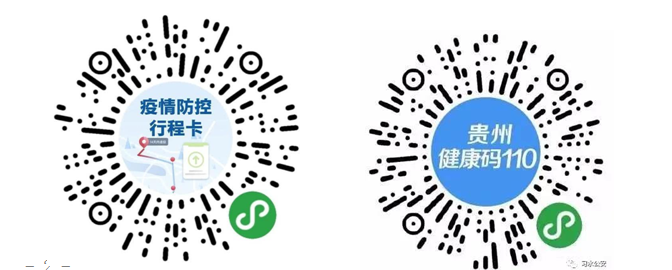  黔南民族职业技术学院    2021年5月25日